Права родителей школьникаРодители - это первые педагоги. Так гласит статья 18 Закона Российской Федерации "Об образовании»". Родители обязаны заложить основы физического, нравственного, интеллектуального развития личности в раннем детском возрасте.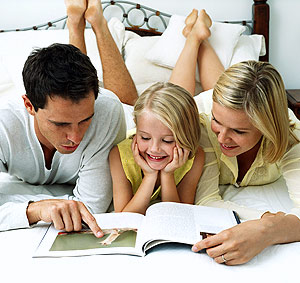 Какие права имеют родители школьника. Родители – это первые педагоги. Так гласит статья 18 Закона Российской Федерации «Об образовании». Родители обязаны заложить основы физического, нравственного, интеллектуального развития личности в раннем детском возрасте. На родителях в соответствии с Семейным Кодексом РФ лежит ответственность за воспитание и развитие своих детей, обязанность заботиться о здоровье, физическом, психическом духовном развитии. Родители обязаны обеспечить получение ребенком основного общего образования. За отказ или препятствование получению ребенком основного общего образования родители (или один из них) могут быть подвергнуты административному наказанию (предупреждение или штраф от 100 до 500 рублей).Однако не все родители знают, что кроме обязанностей есть еще и ряд правомочий, пользоваться которыми необходимо в интересах собственных детей и в целях получения ими качественного и полноценного общего образования.Выбираем школуПоступление в первый класс – ответственный шаг не только для молодого гражданина, но и в гораздо большей степени – для его родителей. Основное право родителей, закрепленное в Конституции РФ – это право выбирать общеобразовательное учреждение и формы обучения детей до получения ими основного общего образования. Только родители решают, где получать общее образование их ребенку: в государственной, муниципальной или негосударственной школе, лицее, гимназии. Только родители вправе делать выбор между традиционным обучением в школьных стенах или на дому: в форме семейного образования, самообразования, экстерната. При этом этот выбор должен быть сделан с учетом мнения ребенка.Если выбор сделан в пользу семейного обучения, то ребенок вправе проходить промежуточную и итоговую аттестацию в общеобразовательном учреждении, а на любом этапе вправе по решению родителей продолжить обучение уже за школьной партой.Как правило, родители выбирают школу поближе к дому, однако в соответствии с Типовым положением об общеобразовательном учреждении, они вправе выбрать понравившуюся школу (в том числе государственную или муниципальную) и на территории другого района. При этом детям, не проживающим на данной территории, может быть отказано в приеме только по причине отсутствия свободных мест в учреждении. Типовое положение об общеобразовательном учреждении устанавливает максимальную наполняемость классов – 25 человек.По уставуПри приеме в любое образовательное учреждение (любого типа, вида и формы собственности) родителям обязаны предоставить для ознакомления устав образовательного учреждения, лицензию на право ведения образовательной деятельности, свидетельство о государственной аккредитации образовательного учреждения, соглашение об обработке персональных данных ребенка, а также по желанию родителей ознакомить с иными документами, регламентирующими образовательный процесс. Это могут быть, прежде всего, учебный план, годовой календарный учебный график и расписание звонков, занятий.Что можно почерпнуть из знакомства с этими документами? Школьный устав является локальным документом, непосредственно определяющим права и обязанности участников образовательного процесса: обучающихся, педагогических работников, родителей. Устав не может противоречить действующему законодательству, он призван уточнять общие нормы применительно к участникам образовательного процесса в конкретном образовательном учреждении.Так, школьный устав обязательно должен содержать указания на наименование, место нахождения (юридический, фактический адрес), статус образовательного учреждения, его учредителя, организационно-правовую форму, типы и виды реализуемых образовательных программ. В уставе закрепляются и основные характеристики организации образовательного процесса, в том числе: язык (языки), на котором ведутся обучение и воспитание, порядок приема обучающихся, воспитанников, продолжительность обучения на каждом этапе обучения, порядок и основания отчисления обучающихся, воспитанников, система оценок при промежуточной аттестации, формы и порядок ее проведения, режим занятий обучающихся, воспитанников, наличие платных образовательных услуг и порядок их предоставления (на договорной основе).Если отношения с родителями обучающегося оформляются договором, то это также должно быть указано в уставе. Из устава вы можете узнать, каким образом школа должна использовать имущество, переданное учредителем, каковы источники финансирования деятельности школы, каков порядок осуществления учреждением предпринимательской деятельности и на что направляются полученные средства, нет ли запрета на совершение сделок, возможными последствиями которых является отчуждение или обременение имущества, закрепленного за образовательным учреждением.Если вы отдаете ребенка в негосударственное общеобразовательное учреждение, непременно ознакомьтесь с лицензией на право ведения образовательной деятельности и свидетельством о государственной аккредитации. Только эти документы позволяют учреждению выдавать аттестаты государственного образца и обязывают школу обучать по государственному стандарту. Обратите внимание на сроки действия данных документов.Вся эта информация не только открыта для родителей, но и в обязательном порядке должна быть предоставлена им для ознакомления.По правуВ ходе осуществления образовательного процесса иногда возникают ситуации, требующие вмешательства родителей. В соответствии с действующим законодательством, только с согласия или по запросам родителей:открываются группы продленного дня,открываются компенсирующие классы (по согласованию с учредителем), осуществляется перевод неуспевающих детей в такие классы,вводится профильное обучение по различным профилям и направлениям (при наличии соответствующих условий),проводится профессиональная подготовка обучающихся (в качестве дополнительной образовательной услуги),обучающиеся привлекаются к труду, не предусмотренному образовательной программой,производится перевод обучающихся в другие общеобразовательные учреждения в случае ликвидации или реорганизации.Если ребенок не освоил программу учебного года и имеет задолженность по двум и более предметам, то именно родители выбирают один из трех возможных путей: оставление на повторное обучение (на второй год), перевод в классы компенсирующего обучения или продолжение обучение в форме семейного образования.Также именно родители совместно с органами местного самоуправления (районной или городской администрацией) обязаны принять меры к трудоустройству или продолжению обучения в другом образовательном учреждении ребенка, которого исключили из школы. Исключение из школы – это исключительная мера педагогического воздействия, и допускается она только по отношению к детям старше 14 лет за совершение ими противоправных действий, грубых и неоднократных нарушений школьного устава.Министерство образования и науки РФ неоднократно обращало внимание на нарушения в области законодательства об образовании, в том числе и отчисления учащихся моложе 14 лет, не получивших основного общего образования. Зачастую это оправдывается «согласием» родителей, однако не учитывается, что родители дают такое согласие под давлением педагогов, директора школы (см. Приказ Министерства образования РФ от 2 июня 1994 года, № 179)Иные праваВ соответствии с Типовым положением об общеобразовательном учреждении, родители имеют право на участие в управлении образовательным учреждением. Форма участия закрепляется уставом. Они могут входить в совет образовательного учреждения или участвовать в его собраниях, быть членами родительского комитета, вносить предложения и замечания администрации образовательного учреждения. Образовательное учреждение в свою очередь обязано извещать родителей об общих собраниях, их решениях, предоставлять слово родителям на общем собрании, рассматривать предложения и жалобы родителей.Законом об образовании предусмотрена такая общественная структура, как общее собрание родителей, которой предоставляется право своим решением подать рекламацию в государственную аттестационную службу (Федеральная служба по надзору в сфере образования) о неудовлетворительном качестве образования в данном учреждении. Данная рекламация является одной из основных форм государственного контроля за качеством образования, и родители принимают в процедуре контроля непосредственное участие. Данную рекламацию можно подать только в отношении образовательного учреждения, имеющего государственную аккредитацию.Остальные права и обязанности участников образовательного процесса закрепляются в уставе общеобразовательного учреждения и в заключенном договоре на обучение. При этом необходимо помнить, что образовательное учреждение самостоятельно решает вопросы, касающиеся организации учебного процесса в соответствии с уставом, лицензией и свидетельством о государственной аккредитации: выбор учебников из утвержденных федеральных перечней учебников, рекомендованных (допущенных) к использованию в образовательном процессе, подбор, прием на работу и расстановка кадров, режим обучения в соответствии с санитарно-гигиеническим нормами. Общеобразовательное учреждение также самостоятельно выбирает формы, средства и методы обучения и воспитания в соответствии с Законом Российской Федерации "Об образовании" и уставом общеобразовательного учреждения. Эти и другие полномочия закреплены в исключительной компетенции образовательного учреждения (см. Закон РФ «Об образовании», статья 32, а также в Типовом положении об образовательном учреждении).За знаниями – в карманМногих родителей интересует вопрос взимания платы за обучение в «бесплатной» муниципальной школе. Ни многочисленные разъяснения, ни громкие судебные процессы последних лет не смогли убедить администрацию отдельных школ в неправомерности взимания платы за обучение в рамках государственного стандарта. Так, не допускается привлечение средств родителей на деление классов на подгруппы при реализации основных общеобразовательных программ, на реализацию программ повышенного уровня лицеями, гимназиями, так как эти программы они реализуют в соответствии со своим статусом, на факультативные, индивидуальные и групповые занятия, курсы по выбору за счет часов, отведенных в основных общеобразовательных программ.Конечно, не всякий родитель сможет определить, что входит в основную программу, а что нет. Для этого государством разработан Государственный стандарт общего образования. Каждый субъект Российской Федерации и каждое общеобразовательное учреждение вправе дополнять его «своим» компонентом, тем не менее, все занятия в рамках государственного стандарта в государственных и муниципальных школах – бесплатные. Текст государственного стандарта опубликован, и каждый желающий может с ним ознакомиться (см. www.ed.gov.ru, www.edu.ru, www.lexed.ru).Вышесказанное вовсе не означает, что общеобразовательные учреждения вообще не вправе оказывать платные услуги. Утвержденные Правительством РФ Правила оказания платных образовательных услуг относят к платным услугам, например, преподавание спецкурсов, репетиторство, занятия по углубленному изучению предметов, подготовка к поступлению, кружки, студии, секции и др.Напоследок отметим, что плата за дополнительные образовательные услуги (за рамками государственного стандарта) должна перечисляться на соответствующие счета общеобразовательного учреждения (см. Письмо Минобразования от 27 июня 1995 года № 48-М) Охрана помещений, проведение ремонтных работ, приобретение предметов интерьера и хозяйственного инвентаря могут приобретаться (в том числе) за счет добровольных пожертвований родителей и иных лиц. Никто не вправе принуждать родителей к таким «добровольным» взносам.Правовой статус школьника и проблемы, связанные с его реализациейОбщая теория права под правовым статусом личности подразумевает комплекс его прав, обязанностей, ответственности, а также условий и гарантий, сопутствующих реализации данного права (например, наличие российского гражданства как предпосылка осуществления права на образование, или институт судебной защиты прав человека как гарантия реализация данного права).Применительно к правовому статусу школьника, обучающегося в государственном или муниципальном общеобразовательном учреждении (средней школе), можно выделить следующие элементы.Права обучающихсяПрава и обязанности школьника определяются Законом РФ «Об образовании» (ст. 50, 51), Типовым положением об общеобразовательном учреждении, иными нормативно-правовыми актами, а также Уставом общеобразовательного учреждения и иными локальными актами данного учреждения. Так например обучающиеся всех образовательных учреждений имеют право:на получение образования в соответствии с государственными образовательными стандартами,на обучение в пределах этих стандартов по индивидуальным учебным планам,на ускоренный курс обучения,на бесплатное пользование библиотечно-информационными ресурсами библиотек,на получение дополнительных (в том числе платных) образовательных услуг,на участие в управлении образовательным учреждением,на уважение своего человеческого достоинства,на свободу совести, информации,на свободное выражение собственных мнений и убеждений и другие.Обязанности обучающихсяВ соответствии с п. 57 Типового положения «Об общеобразовательном учреждении», утв. Постановлением Правительства Российской Федерации от 19 марта 2001 г. № 196 (в ред. Постановлений Правительства РФ от 23.12.2002 № 919, от 01.02.2005 № 49), обучающиеся обязаны:соблюдать устав общеобразовательного учреждения,добросовестно учитьсябережно относиться к имуществу учрежденияуважать честь и достоинство других обучающихся и работников учреждения,выполнять требования работников учреждения по соблюдению правил внутреннего распорядка.Гарантии права граждан на образование определены в ст. 5 Закона РФ «Об образовании». Государство обеспечивает гражданам право на образование путем создания системы образования и соответствующих социально-экономических условий для получения образования, а также гарантирует гражданам общедоступность и бесплатность начального общего, основного общего, среднего (полного) общего образования. Государство гарантирует защиту от дискриминации в области образования, социальную поддержку граждан, нуждающихся в таковой, создание специальных условий для граждан с ограниченными способностями и поддержка наиболее одаренных.Защита права на образованиеВ силу возраста школьники, не достигшие совершеннолетия, не могут самостоятельно воспользоваться доступными средствами защиты своих прав. Их права и законные интересы представляют и защищают их родители (законные представители). Так, например, родители школьника при поступлении ребенка на обучение в общеобразовательное учреждение, знакомятся с документами, регламентирующими образовательный процесс в данном учреждении, дают согласие на привлечение детей к труду, не предусмотренному учебным процессом, на перевод ребенка в группу компенсирующего обучения в случае неуспеваемости, оставлении на второй год, решают иные вопросы, связанные с обучением ребенка в школе. Родители обладают правом защищать законные права и интересы своих детей (п. 59 Типового положения «Об общеобразовательном учреждении», утв. Постановлением Правительства Российской Федерации от 19 марта 2001 г. № 196 (в ред. Постановлений Правительства РФ от 23.12.2002 № 919, от 01.02.2005 № 49)). В случае нарушения прав и законных интересов ребенка, родители (законные представители) вправе воспользоваться всеми имеющимися средствами защиты: обращение в органы управления образованием и надзорные органы, в органы опеки и попечительства, в прокуратуру, с иском в суд.Проблемы, связанные с правовым статусом обучающегося, касаются, как правило, нарушения его прав, допускаемых администрацией образовательного учреждения (например, неправомерное отчисление обучающегося, невыдача документа об образовании, нарушение порядка взимания платы за дополнительные образовательные услуги и др.) а также возложения на него обязанностей, не предусмотренных законодательством или Уставом образовательного учреждения, или несоблюдение порядка наложения дополнительных обязанностей (например, привлечение к труду, не предусмотренному образовательной программой без его согласия и без согласия его родителей). 